Sistemul administraţiei şi funcţiei publice în ItaliaStudiu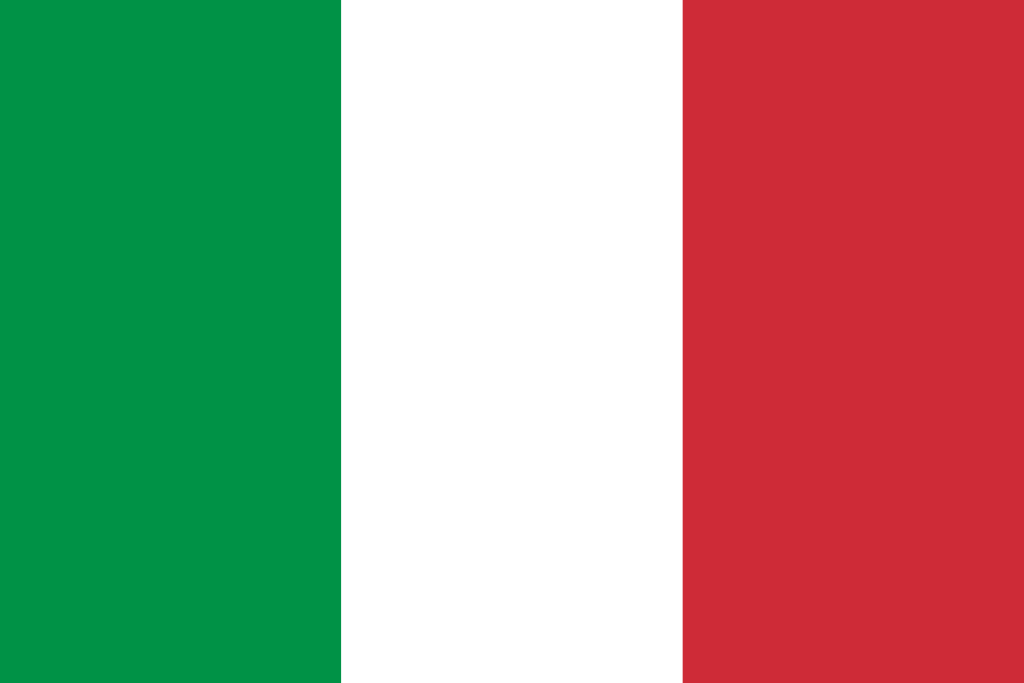 Bucureşti 2014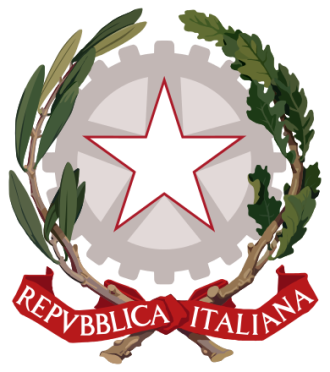 Republica ItalianăCapitală: RomaSuprafaţă: 301,340 km² Populaţie: 60.776.531 loc.Limbă oficială: italianăMonedă oficială: euroSistem politic: republică democratică	Italia, oficial Republica Italiană este un stat suveran european, situat în cea mai mare parte pe Peninsula Italică şi cuprinzând şi câteva insule la Marea Mediterană, cele mai importante fiind Sicilia şi Sardinia. Se învecinează cu Franţa la nord-vest, Elveţia şi Austria la nord şi Slovenia la nord-est. De asemenea înconjoară două exclave independente: San Marino şi Vatican, şi are şi o exclavă înconjurată de Elveţia numită Campione d'Italia. Capitala Italiei este Roma.	Italia a fost un loc de origine al multor culturi europene, precum etrusci şi romani, şi al mişcărilor culturale moderne, cea mai notabilă fiind Renaşterea. Roma este un sediu al Bisericii Romano-Catolice, şi a fost pentru o perioadă lungă centrul civilizaţiei occidentale.	Astăzi Italia este o republică democratică şi o ţară dezvoltată, ocupând a şaptea poziţie conform PIB-ului, a opta conform indicelui calităţii vieţii şi a douăzecea conform indicelui dezvoltării umane. Este membru fondator al Uniunii Europene  şi unul dintre membri ai G8, NATO, Consiliului Europei, Uniunii Europei Occidentale.	Împărţirea administrativă:	Italia este divizată în 20 de regiuni, dintre care cinci se bucură de o stare autonomă specială, marcată de *:	O regiune se subdivizează în provincii, iar provinciile la rândul lor în comune. Centrele comunale fiind de regulă localitățile cu același nume (numele comunei respective).	Administraţia publică	Italia este structurată teritorial în  20 de regiuni (regioni), 103 provincii (province) şi 8.100 municipalităţi (comuni). În cadrul municipalităţilor, 14 oraşe au alocat un statut special şi anume statutul constituţional de zone metropolitane (città metropolitane).Autoguvernarea sub-naţională este exercitată de 20 de regiuni (regioni) la nivel regional şi de către 8.100 municipalităţi (comuni) la nivel local. 	Autoritatea în stat este deţinută şi exercitată de Guvern, primul-ministru fiind numit de Preşedinte. De asemenea, şeful statului îi numeşte şi pe miniştri la propunerea premierului. Preşedintele are la dispoziţie o paletă largă de posibilităţi de desemnare a Primului-ministru în funcţie de configuraţia politică a Guvernului. Miniştrii pot fi recrutaţi fie din cadrul Parlamentului, fie din afara acestuia. Statisticile guvernamentale indică însă practica de recrutare a miniştrilor din rândul membrilor Parlamentului, miniştrii non-parlamentari fiind prin excelenţă specialişti cu înaltă calificare, militari. Primul-ministru direcţionează politica generală a Guvernului şi îşi asumă răspunderea pentru aplicarea acesteia Conform art. 114 din Constituţie se întâlneşte un sistem de organizare administrativă pe trei nivele – comunal, provincial şi regional dispunând de o bogată legislaţie recentă în materia autonomiei locale. El este, în mare parte, de inspiraţie franceză, fiind un regim uniform la nivelul întregii ţări. 	Pe lângă autorităţile locale, sistemul de administraţie descentralizat cuprinde şi serviciile publice, care au statut de persoane morale, corpuri cu independenţă juridică, constituite sub dreptul public şi cu diferite grade de putere de autoguvernare. 	Comunele şi regiunile sunt cele mai importante componente ale regimului administrativ local. În structura fiecărei comune se disting trei categorii de organe: consiliul, junta (“giunta”) şi primarul (“sindaco”).	Consiliul comunal este adunarea deliberantă, fiind ales pentru un mandat de câte 4 ani, asemănător sistemului administrativ francez. Numărul consilierilor variază de la 15 membri (pentru comunele având mai puţin de 3.000 locuitori) la 80 membri (pentru comunele cu peste 500.000 locuitori). Consiliul se reuneşte cel puţin de două ori pe an, iar în situaţii mai deosebite, la cererea unui anumit număr de consilieri, el poate avea şi întruniri cu caracter excepţional. Consiliul exercită funcţia legislativă la nivelul comunei, însă legile pe care le adoptă trebuie să se încadreze în contextul naţional. Comunele au obligaţia să respecte anumite principii administrative, iar obiectivele lor să nu contravină interesului general. Totodată, operaţiunile pe care le finanţează nu trebuie să aducă prejudicii grave bugetului. Consiliul comunal aprobă bugetul şi exercită funcţia de control asupra activităţii primarului şi a juntei.	Junta este un organ colegial, iar numărul membrilor săi variază în funcţie de importanţa comunei. Junta nu se află în subordinea Consiliului comunal, ci acţionează sub conducerea primarului. Fiecare membru al acesteia este responsabil pentru unul sau mai multe servicii comunale. În plus, Consiliul poate delega o parte din competenţele proprii, în atribuţiile juntei. Junta exercită anumite funcţii care, în Franţa, sunt îndeplinite de către primar; el fiind cel care conduce administraţia comunală, pregăteşte legile şi bugetul comunei.	În Italia, primarul este “autoritatea supremă” a comunei, însă atribuţiile sale sunt mai puţin numeroase şi extinse. El îndeplineşte, înainte de toate, funcţii protocolare, fiind reprezentantul comunei în anumite împrejurări şi având drept de semnătură asupra documentelor şi contractelor încheiate cu diferiţi parteneri.	Repartiţia puterii între juntă şi primar, ţine mai mult de personalitatea oamenilor, de factorii locali şi de importanţa comunei, decât de textul legii. Astfel, în comunele mici, primarul este autoritatea publică principală, spre deosebire de comunele mari, în care Consiliul şi junta sunt organele administrative de bază, iar rolul primarului este unul secundar.
	Provincia constituie în acelaşi timp, o formă intermediară de colectivitate descentralizată, dar şi o circumscripţie administrativă-cadru, de acţiune a administraţiei centrale. Acest al doilea rol este mult mai important decât primul. Provinciile pot fi divizate în arondismente, în mod asemănător cu împărţirea departamentelor franceze, tot în arondismente.	Autoritatea legislativăIniţiativa legislativă în Italia aparţine: Guvernului; Camerei Deputaţilor;  Senatului;  Adunărilor Regionale; Consiliului Naţional pentru Economie şi Probleme de Muncă; cetăţenilor dacă această dorinţă este exprimată în scris şi este susţinută de cel puţin 50000 de votanţi. 	Parlamentul este bicameral, Camera Deputaţilor şi Senatul Republicii. Ambele camere au aceeaşi autoritate şi funcţii identice: fiecare lege trebuie să fie aprobată de ambele camere, ceea ce în Italia se numeşte "bicameralism perfect". Membrii ambelor camere sunt aleşi pentru cinci ani şi pot fi eliberaţi din funcţii înainte de expirarea mandatului dacă nu reuşesc să formeze majoritatea guvernului. 	Camera Deputaţilor îşi desfăşoară activitatea în Palazzo di Montecitorio şi este compusă din 630 deputaţi aleşi prin vot direct universal. Numărul deputaţilor este proporţional cu populaţia, iar vârsta lor trebuie să fie peste 25 de ani. 	Senatul Republicii se află în Palazzo Madame, şi este format din 315 senatori aleşi plus senatorii aleşi pe viaţă( primul Preşedinte al Republicii şi cinci senatori numiţi de Preşedintele Republicii). Senatorii sunt aleşi la nivelul regiunilor şi trebuie să aibă ca vârstă mai mult de 40 ani. 
	Desfăşurarea activităţii în cadrul Camerelor este susţinută de implicarea directă a comisiilor parlamentare diferite ca număr de la o cameră la alta. Camera Deputaţilor are 14 comisii permanente, fiecare cu aproximativ 45 de membri. Acestea sunt structurate în subcomisii şi subcomisii ad-hoc. Senatul are 12 comisii, fiecare cu câte 30 de membri structuraţi pe subcomisii, subgrupuri şi grupuri de lucru. 	Comisiile Parlamentare au autoritate în a dezbate actele normative primite de la Guvern şi de a analiza propunerile legislative formulte de către cealaltă cameră. Aceste propuneri urmează a se dezbate şi aproba în plen. Frecvent comisiile sunt împuternicite să exercite direct putere legislativă. De asemenea comisiile parlamentare sunt implicate în exercitarea funcţiei de control şi chiar derularea de investigaţii în legătură cu activitatea desfăşurată de Guvern. 
Camerele pot constitui comisii bicamerale şi comisii de interpelare, care colaborează cu instituţiile juridice pentru a obţine informaţii. 	Consiliul Naţional pentru Economie şi Probleme de Muncă este format din reprezentanţi din industrie şi forţă de muncă numiţi de Preşedintele Republicii. Acesta are funcţie de consultare şi investigare în domeniul muncii, angajării forţei de muncă şi economiei. Influenţa pe care o exercită este relativ redusă.	Autoritatea executivă  	Autoritatea executivă se exercită prin Consiliul de Miniştri numit de Preşedintele Republicii. Opţiunea Preşedintelui pentru Consiliul de Miniştri este formulată după un proces de consultare a partidelor politice desfăşurat sub conducerea Preşedintelui. 	Cele mai importante componente ale Biroului Preşedintelui Consiliului de Miniştri sunt: 
	- Subsecretarul Biroului Preşedintelui Consiliului de Miniştrii, este principalul colaborator al Preşedintelui şi Secretarul Consiliului de Miniştri; 	- Departamentele, câteva cu sarcini de coordonare, altele responsabile pentru activităţi desfăşurate în sectoare specifice. Câteva ministere sunt conduse de miniştri fără portofoliu, echivalent cu un ministru de stat. Acestea sunt ataşate Biroului Preşedintelui Consiliului de Miniştri şi de obicei coordonează activitatea dintre diferite sectoare. 	- Secretariatul General care coordonează activitatea diferitelor ministere. 
	Biroul Preşedintelui Consiliul de Miniştri include: 	- Consiliul de Cabinet, un compartiment responsabil pentru formularea propunerilor de soluţionare a problemelor politice presante şi pentru monitorizarea implementării programelor guvernului. Acest Consiliu este format dintr-un număr limitat de miniştrii reprezentând toate partidele reunite în cualiţie. 	- Conferinţa Permanentă a Regiunilor Statului, este un compartiment care coordonează acţiunile guvernului central şi ale guvernelor regionale. 	- Consiliul Superior al Administraţiei Publice şi Scoala Superioară de Administraţie Publică (organizată după modelul francez al Ecole Nationale d'asministration -ENA), ambele sunt administrate de Ministerul pentru Servicii Civile. 	Consiliul de Miniştri este format din toţi miniştrii guvernului cu şi fără portofoliu. Pe baza unor legi nescrise, miniştrii sunt de obicei membri ai Parlamentului. Consiliul de Miniştri este principala instituţie de fundamentare a deciziilor, responsabilă pentru toate proiectele Guvernului care urmează a fi aprobate înainte de prezentarea în Parlament. Exercită şi putere legislativă aprobând decrete şi hotărâri în cadrul Consiliului. Membrii Consiliului de Miniştri numesc Şeful Departamentului de Administraţie publică, directorii generali din ministere şi intrevin în soluţionarea situaţiilor de conflict dintre ministere.	Funcția publica în Italia 	Italia a suprimat sistemul de clasament al nivelurilor de angajare anterior utilizat în funcţia publică (A, B, C şi D) şi a introdus un nou sistem cu nouă niveluri de competenţe ale funcţionarilor şi două niveluri de management superior. Candidaţii trebuie să ia parte la un concurs pentru toate posturile superioare celui de-al patrulea nivel. 	Pentru nivelurile inferioare, examenul constă în două probe, una scrisă şi una orală, care permit stabilirea unor liste de rezultate. Scopul principal este de a recruta cei mai buni candidaţi şi apoi de a păstra o listă de rezervă. Posturile de la un nivel superior care necesită un înalt nivel de pregătire pot uneori să fie atribuite doar printr-o evaluarea capacităţilor sau o combinare a acestor două metode de selecţie. Evaluarea capacităţilor constă în compararea calificativelor obţinute pe parcursul şcolarizării cerute şi, eventual, în aprecierea activităţii depuse la locul de muncă anterior şi a experienţei profesionale. In Italia, perioadele anterioare de angajare sunt evaluate pe perioada procedurilor de evaluare a capacităţilor.						Italia a elaborat o soluţie demnă de interes pentru reafectarea personalului ca urmare a restructurării. Funcţionarii italieni au posibilitatea de a-şi prezenta după bunul lor plac candidatura pentru posturile vacante din cadrul funcţiei publice care sunt publicate pe o listă. Aceşti funcţionari sunt mutaţi pe baza unei liste întocmite de administraţia gazdă. În cazul funcţionarilor declaraţi redundanţi şi care nu au făcut cerere de schimb, aceştia sunt reclasaţi de către oficiu pe baza unei liste a posturilor rămase în ciuda mobilității voluntare. 	Italia a prevăzut in Constituție principiile generale de organizare a administrației publice, aplicabile funcționarilor publici, iar primul statut al acestora a fost adoptat la 22 noiembrie 1908. 	Pentru Italia sistemul carierei se combina cu cel focalizat pe structura postului. Numai concursurile pentru cele mai importante posturi se organizează centralizat de către Departamentul funcției publice subordonat Consiliului de Miniștri, Dipartimento della funzione pubblica presso la Presidenzia del Consiglio dei Ministri.	În Italia, funcționarii publici pot fi promovați numai prin concurs. Concursul este organizat o dată la doi ani, iar pentru ocuparea unei funcții de director, candidații trebuie sa promoveze un examen complex. Promovarea automata este posibila numai in cazul corpului diplomatic si al prefecturilor. 	Candidații pentru ocuparea unei funcții publice pot avea o experiență profesională anterioară, în cadrul sectorului public sau privat.	În Italia există o perioadă de instruire şi o perioadă de stagiu, consecutive. Durata perioadei de probă variază în funcţie de prevederile contractului individual, dar de regulă este de şase luni.	Pentru recrutarea funcţionarilor publici, în general, se utilizează trei metode. Pentru ocuparea posturilor sau funcţiilor vacante se organizează concursuri de către o anumită autoritate la nivel central sau de către instituţia sau autoritatea publică unde există locurile vacante.			În Italia transferurile funcţionarilor publici între autorităţile publice sau în cadrul acestora, pe o funcţie de acelaşi nivel, sunt cel mai des întâlnite. În Italia autoritatea care realizează selecţia este diferită de autoritatea care pronunţă numirea. 								În Italia, în 1993, a fost adoptată o reglementare privind privatizarea funcţiei publice, reglementare al cărei scop a fost acela de a reglementa raporturile de muncă ale funcţionarului public, în concordanţă cu respectarea regimului autonomiei locale a regiunilor şi provinciilor, dar şi cu principiile dreptului comunitar. Astfel, reglementarea îşi propunea raţionalizarea costului activităţii publice şi introducerea disciplinei activităţii publice în sectorul activităţilor cu caracter privat.								În Italia, dreptul la grevă este recunoscut funcţionarilor, chiar dacă anumite corpuri (precum poliţiştii) sau funcţii sunt excluse de la exercitarea acestui drept.Metode de recrutareItalia a suprimat sistemul de clasament al nivelurilor de angajare anterior utilizat în funcția publica (A,B,C si D) si a introdus un nou sistem cu noua niveluri de competente ale funcționarilor si doua niveluri de management superior.Candidații trebuie sa ia parte la un concurs pentru toate posturile superioare celui de-al patrulea nivel. În Italia există diverse tipuri de concurs:Pentru nivelurile inferioare, examenul constă în două probe, una scrisă și una orală, care permit stabilirea unor liste de rezultate ca în Franța. Scopul principal este de a recruta cei mai buni candidați si apoi de a păstra o listă de rezervă.Posturile de la un nivel superior care necesită un înalt nivel de pregătire pot să fie atribuite doar printr-o evaluare a capacitaților sau o combinare a acestor două metode de selecție. Evaluarea capacitaților constă în compararea calificativelor obținute pe parcursul școlarizării cerute și eventual, în aprecierea activității depuse la locul de munca anterior și a experienței profesionale.Pentru posturile care încep printr-o pregătire pedagogică cu un examen, pentru funcționarul care este în cursul perioadei de probă, există un concurs special.Structura salarialăÎn ultimii patru ani, reforma în salarizarea funcționarilor publici a avut efecte. Pentru angajații actuali se aplică legislația din 1997 care face referire la relațiile sindicale, acordurile colective și privatizarea relațiilor de muncă cu sectorul administrativ.În ceea ce privește această cercetare, prima reglementare dădea mai multă importanță autonomiei administrative, prevăzând influxul resurselor economice care pot fi folosite la nivel descentralizat.Cea de-a doua reglementare extinde prevederile legale care se aplică domeniului privat, care deja se aplică managerilor din prima și a doua linie. Această inovație arată că plata salariilor se face pe baza acordurilor colective și orice creștere salarială care se face altfel decât prin acord colectiv nu are efecte decât în momentul în care noul contract intra în vigoare.Factorii care intra în joc pentru a fixa nivelul salarial depind de locul în care persoana se află în momentul intrării în administrație, iar dacă se referă la angajații fără funcții de con ducere,de gradul pe care îl are angajatul, așa cum se specifica în acordul colectiv.Noua clasificare are trei benzi: A, B și C pentru funcționari, pentru care sunt prevăzute niveluri diferite de salarizare. Acordurile colective au prevăzut un sistem dublu de evoluție internă: vertical pe bandă și orizontal, în cadrul benzilor.Promovarea de pe o bandă pe alta se face prin proces selectiv și trebuie să respecte condițiile de ocupare a acelui post și din cadrul extern, conform decretului nr.165 din 2001.Bibliografiewww.ramp.ase.ro;www.apubb.ro;www.wikipedia.org;www.eupan.eu.AbruzzoBasilicataCalabriaCampaniaEmilia-RomagnaFriuli-Venezia Giulia *LazioLiguriaLombardiaMarcheMolisePiemontPugliaSardinia *Sicilia *ToscanaTrentino-Tirolul de Sud *UmbriaValle d'Aosta *Veneto